WYKAZ PRAC NA WYSTAWĘ w  GALERII „QUANTUM“1, „PANI LABIRYNTU“, 90 x 120 cm, olej na płótnie, 2017 (własność. autora)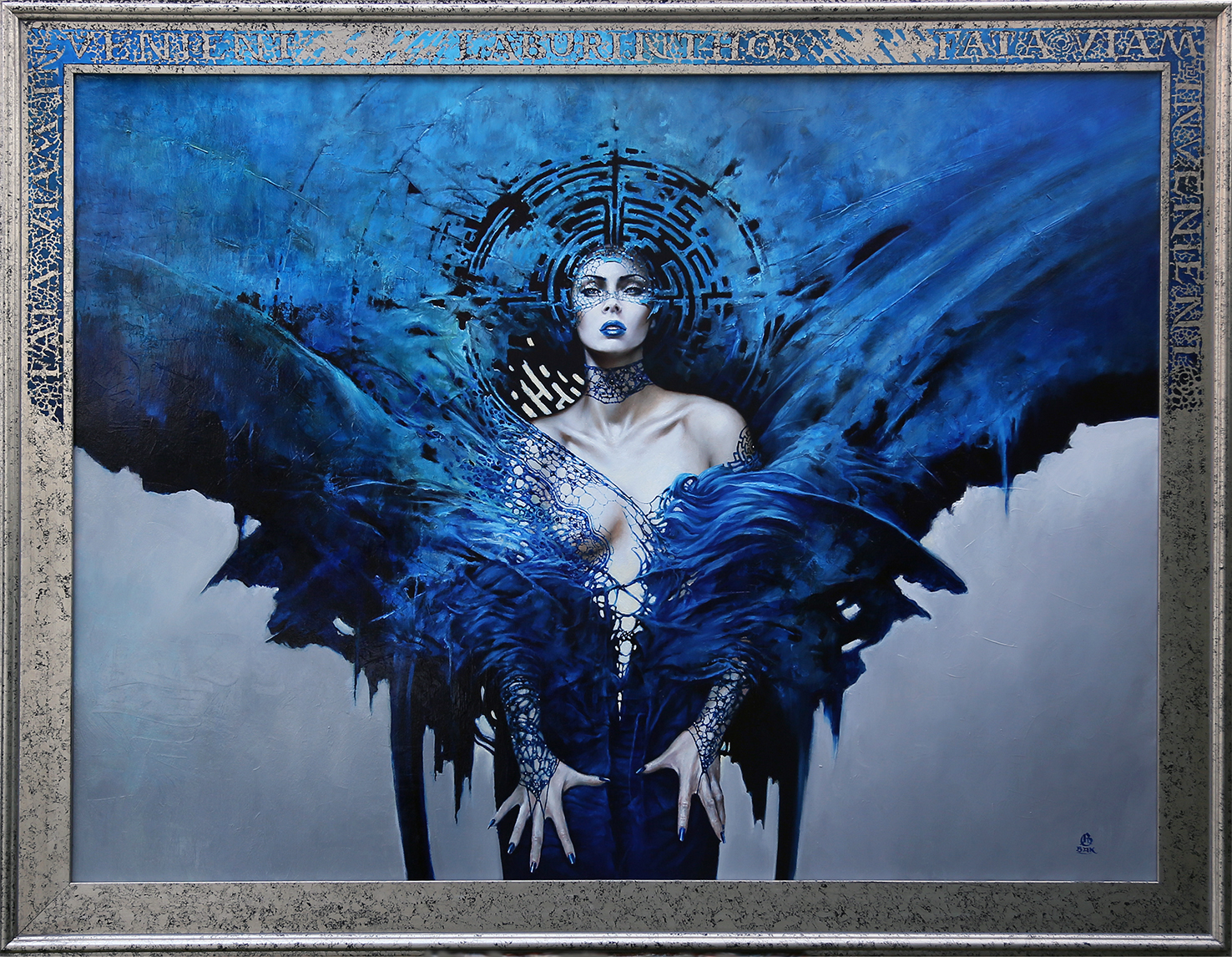 2. PORTRET M.M.“, 90 x 130 cm, olej na płótnie,2016 (cena aut; 33 000 PLN)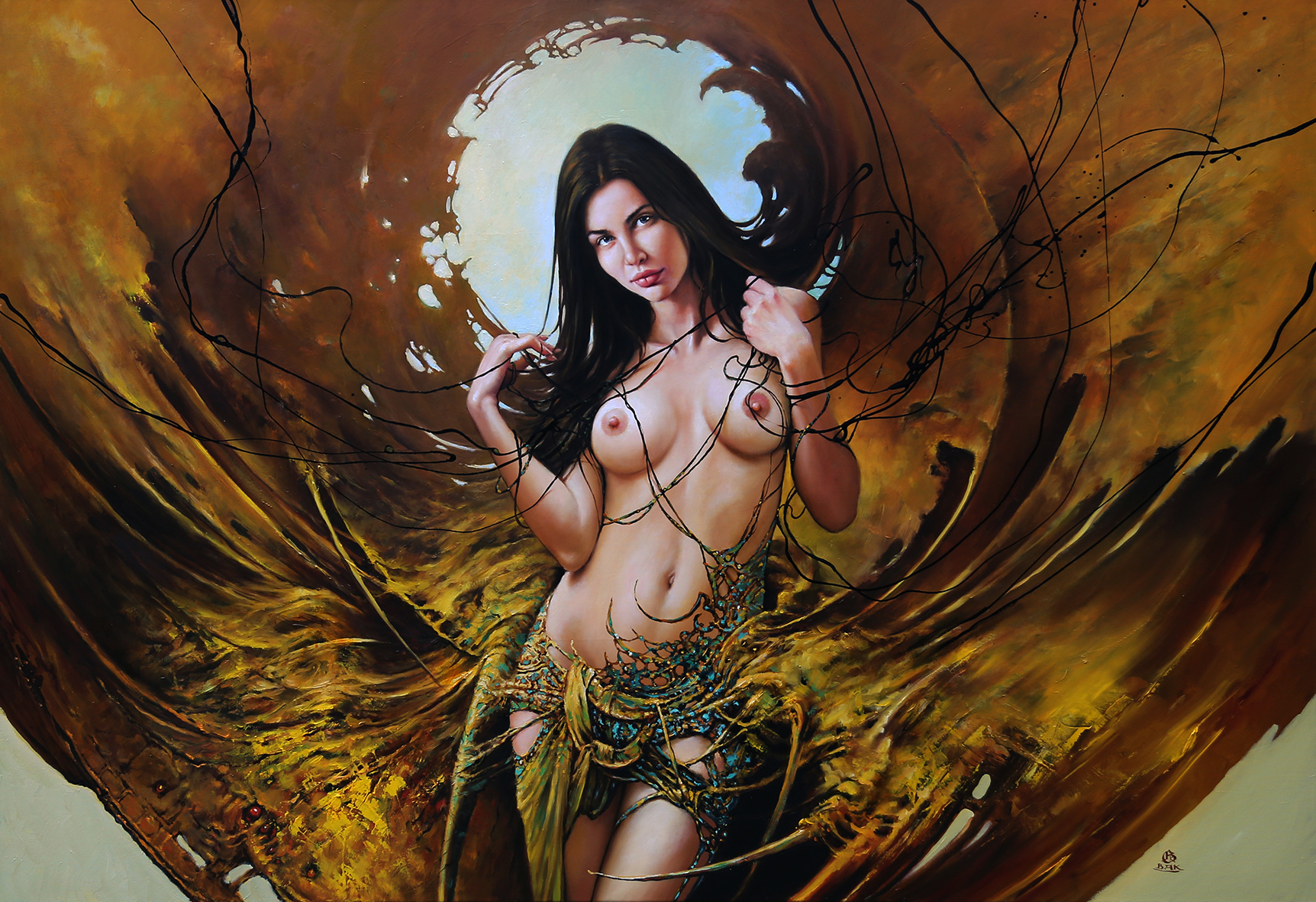 3. „PORTRET EZOTERYCZNY“ 60 x 60 cm, olej na płycie,2016 (cen.aut; 18000 PLN)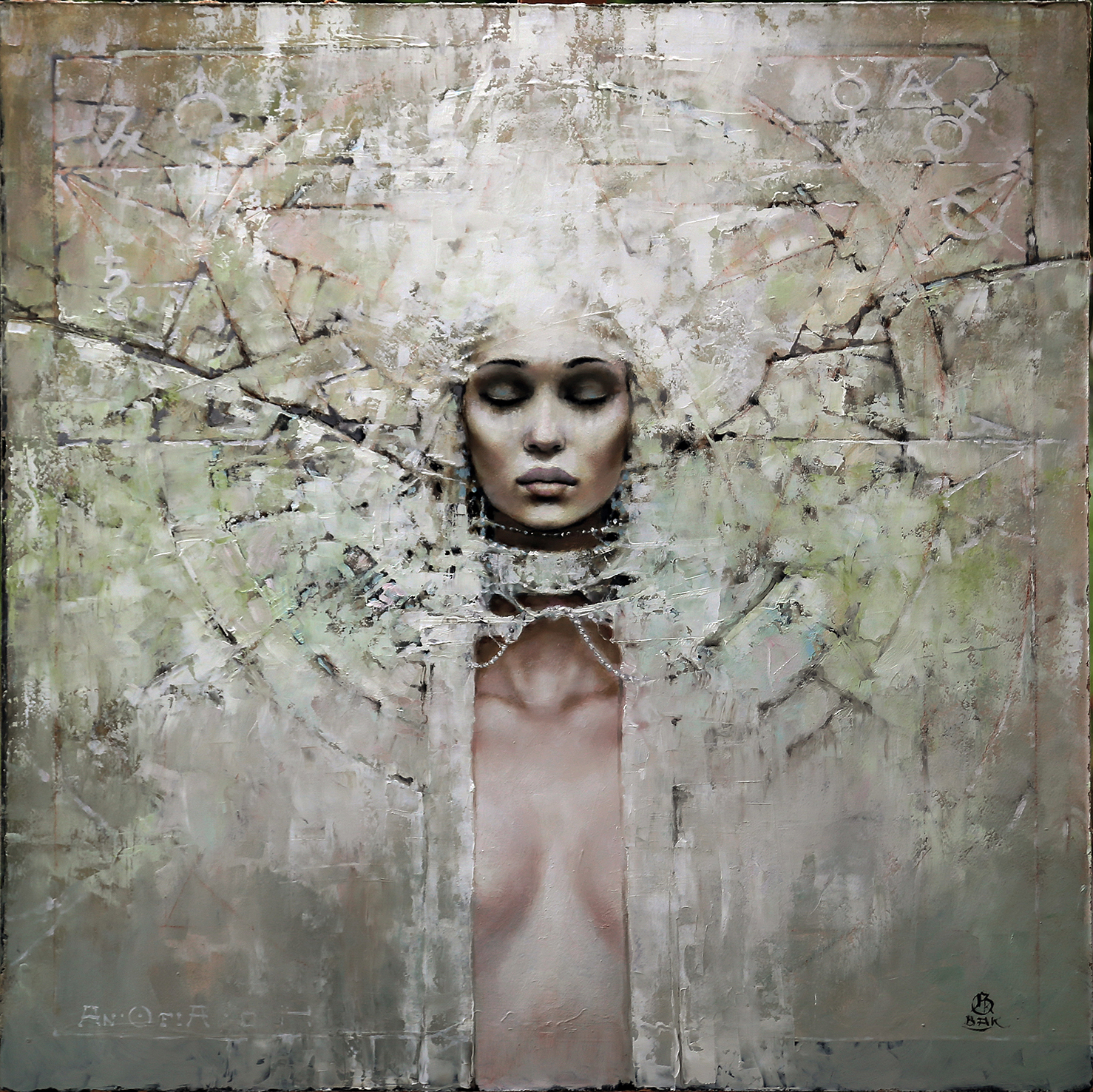 4. „MOJRA“, 70 x 70 cm, olej na płótnie, 2017 (własność autora)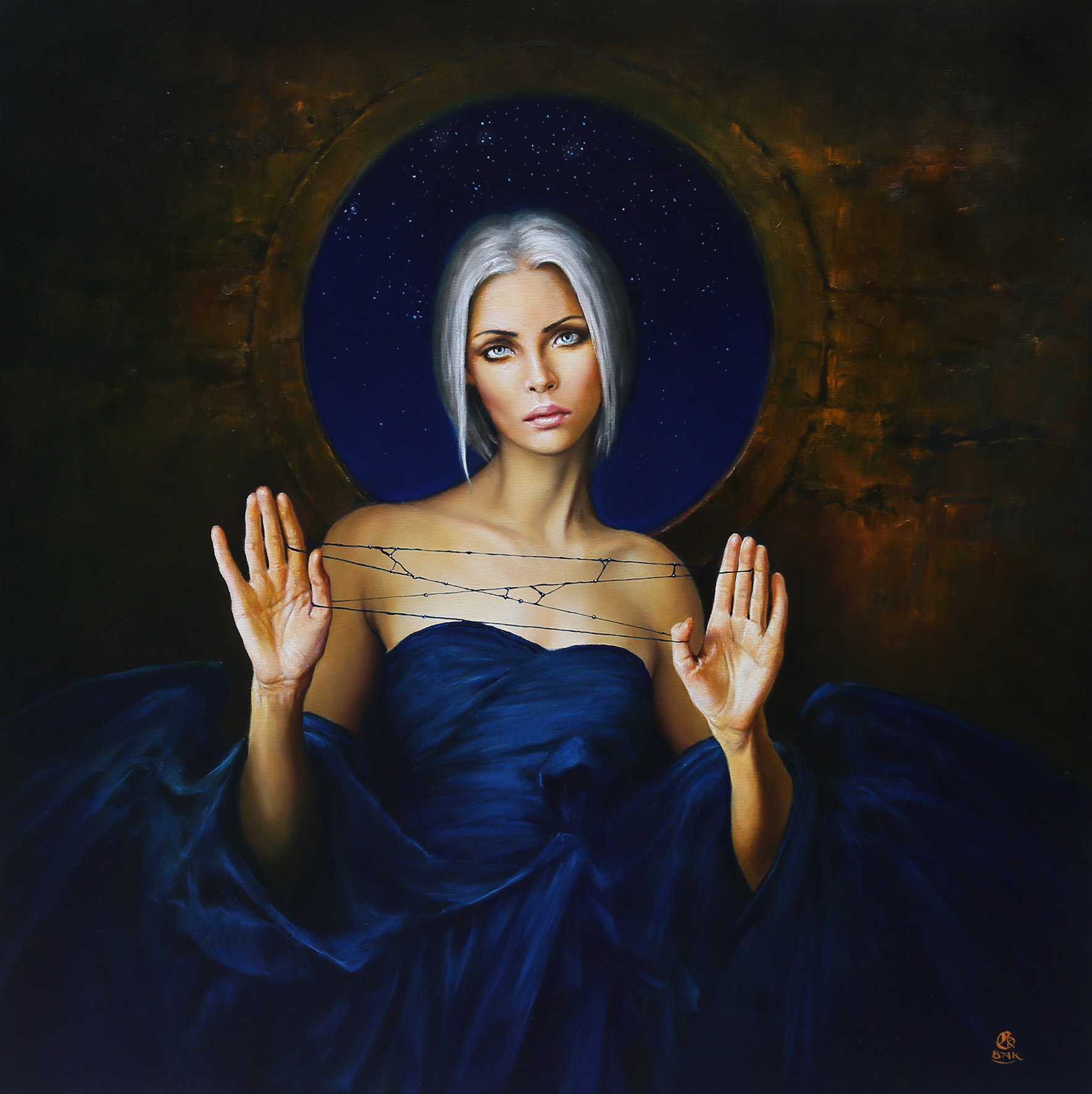 5. „NIMB“ 30 x 40 cm, olej na desce, 2017, (cena aut; 10 000 PLN)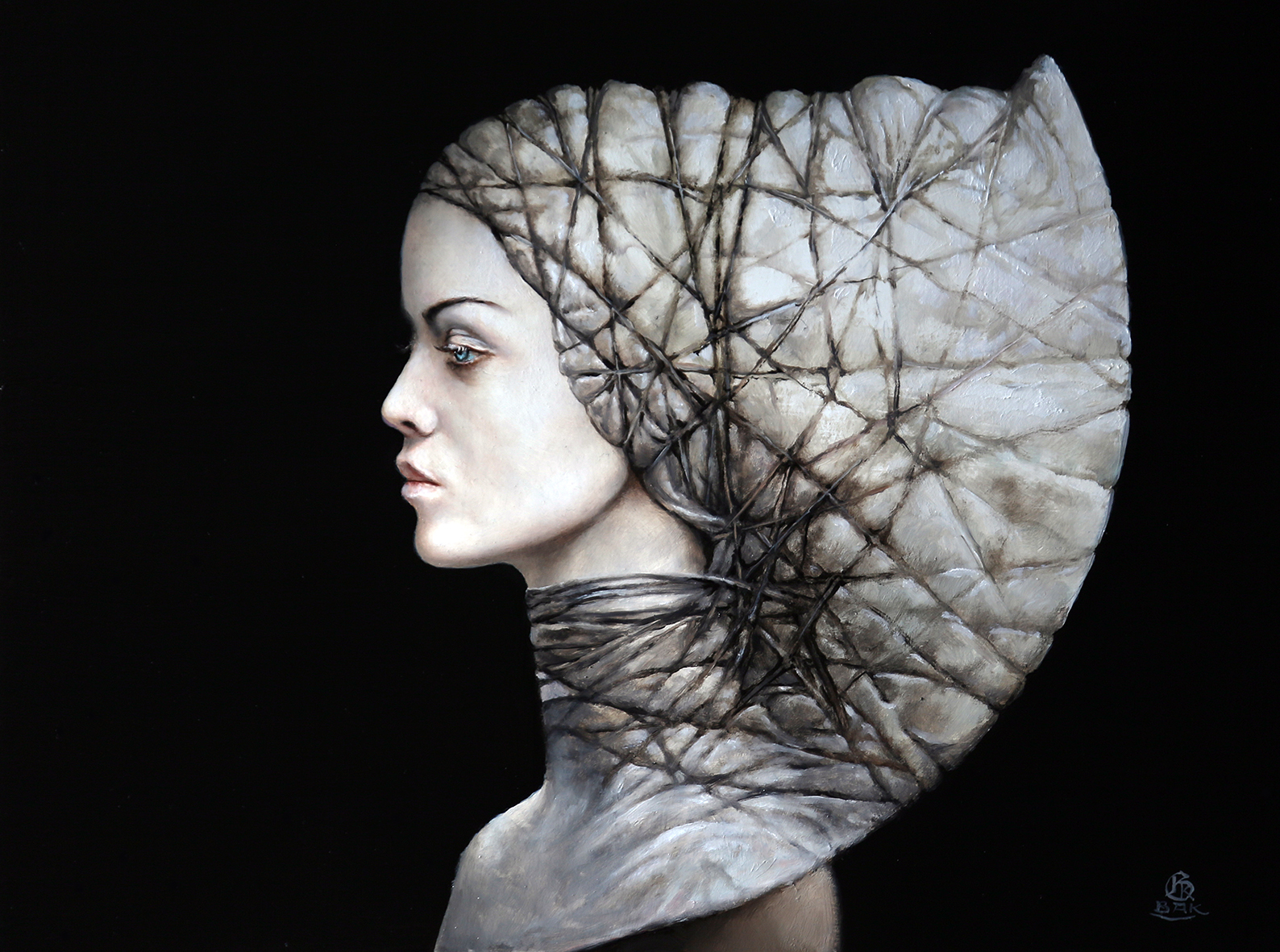 6. „NOCNY MOTYL“ 100 x 100 cm, olej na płótnie, 2013 (własność D.B.)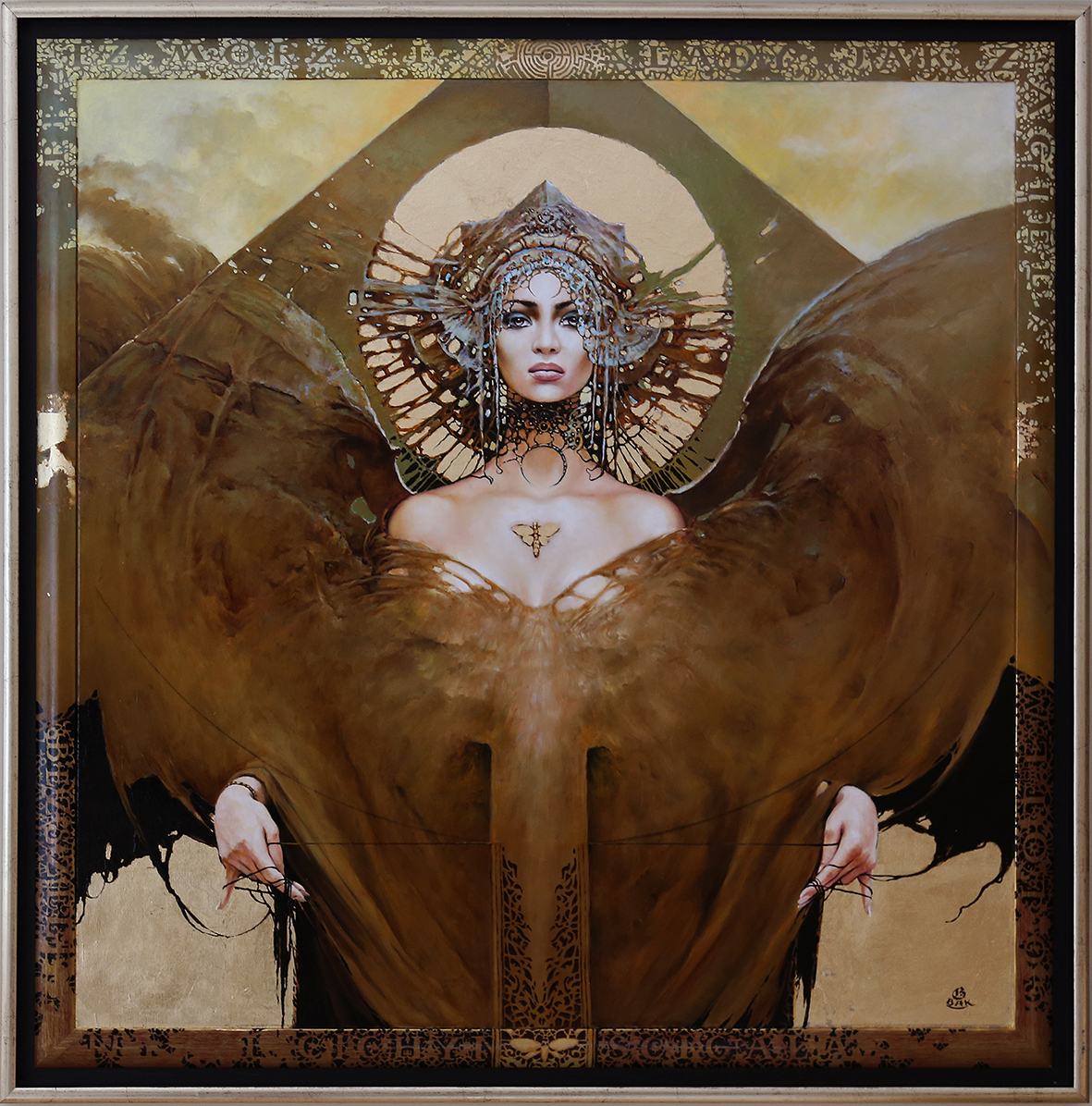 7. „METAMORFOZA EUROPY“ 120 x 150 cm, olej na płótnie, 2017 (cena aut; 50000 PLN)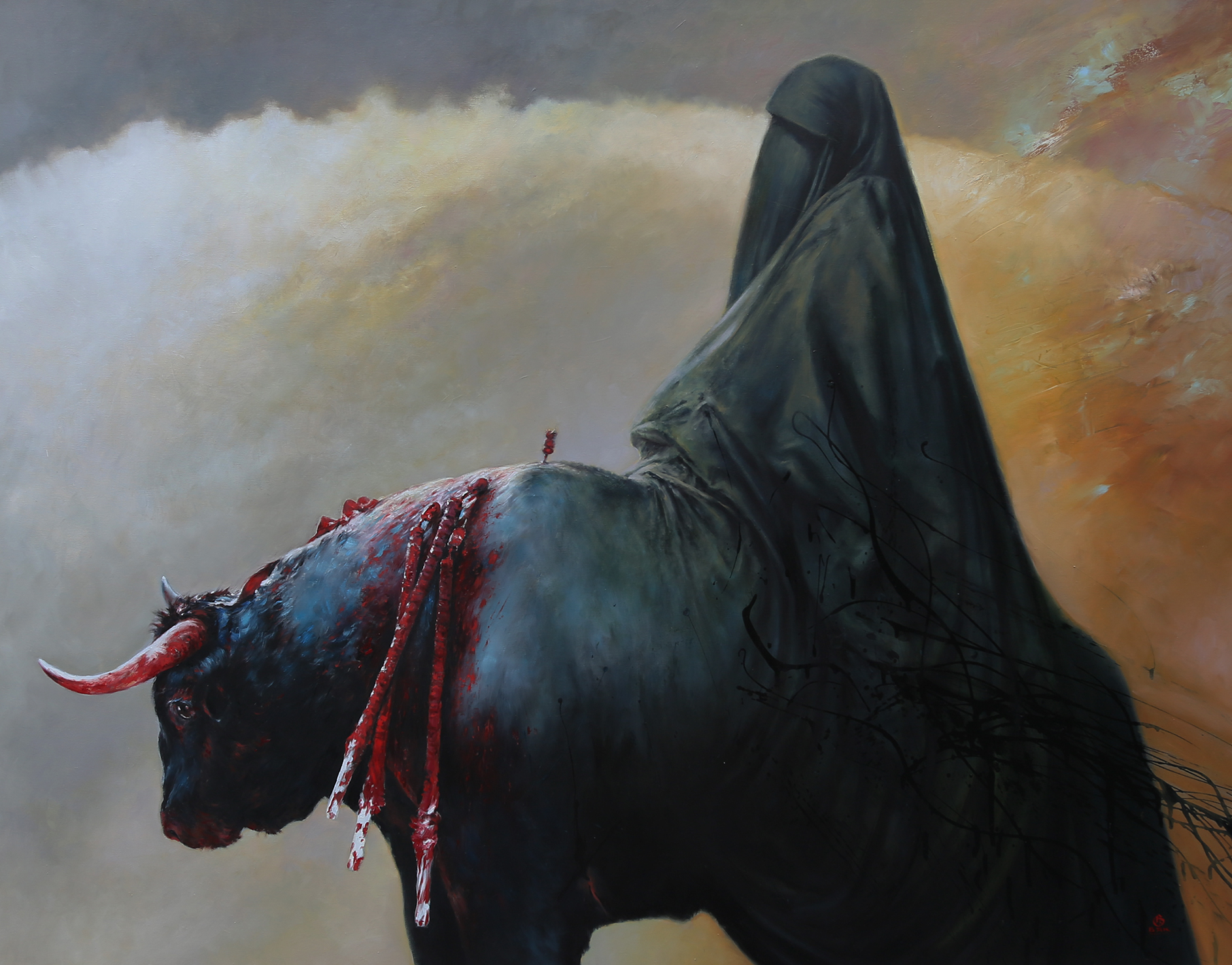 8. „HARPIE“, 60 x 80 cm, olej na płótnie, 2016 (cena aut; 18000 PLN)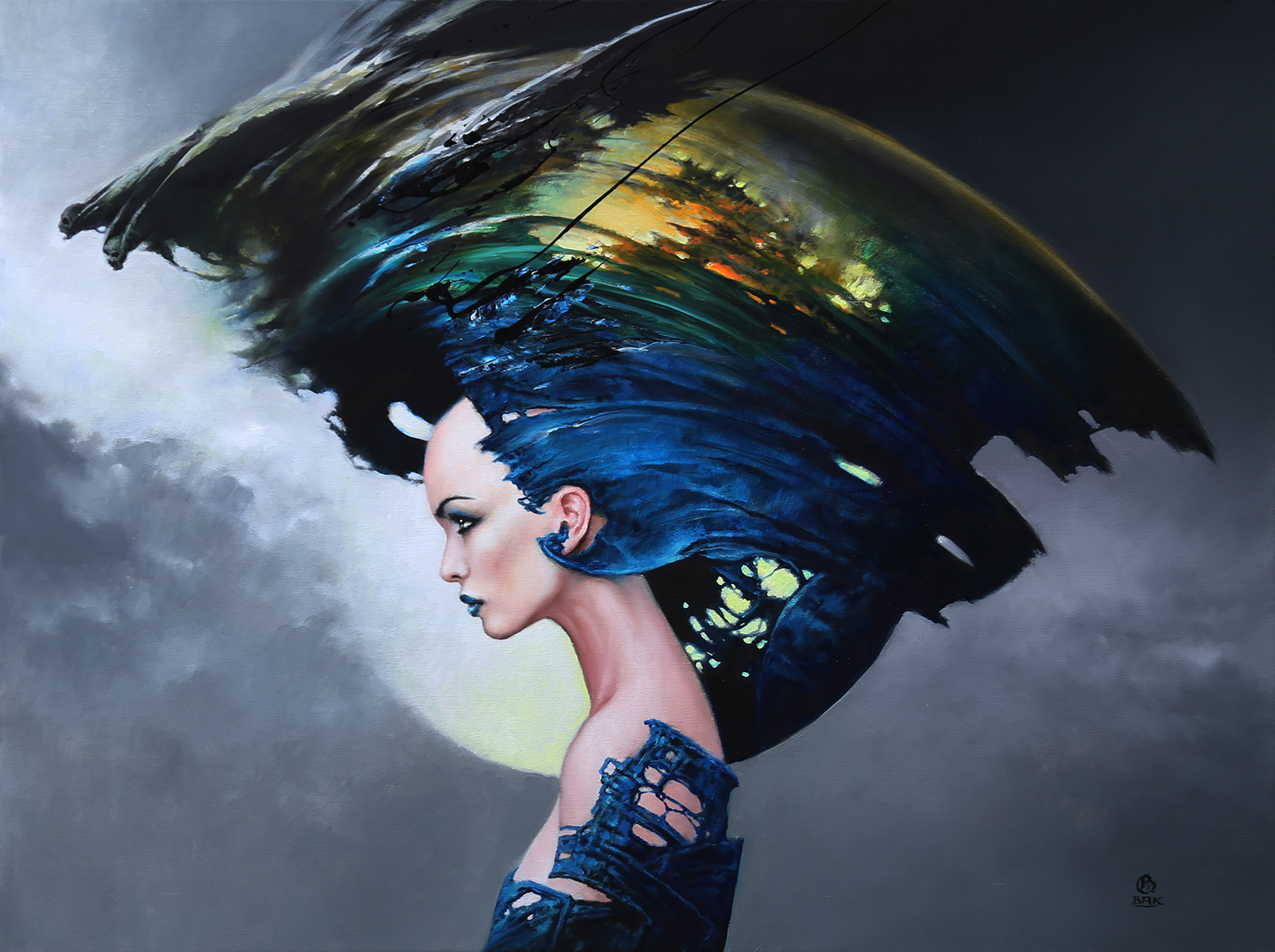 9. „VANITY“ 100 x 100 cm, olej na płótnie, 2016 (własność autora)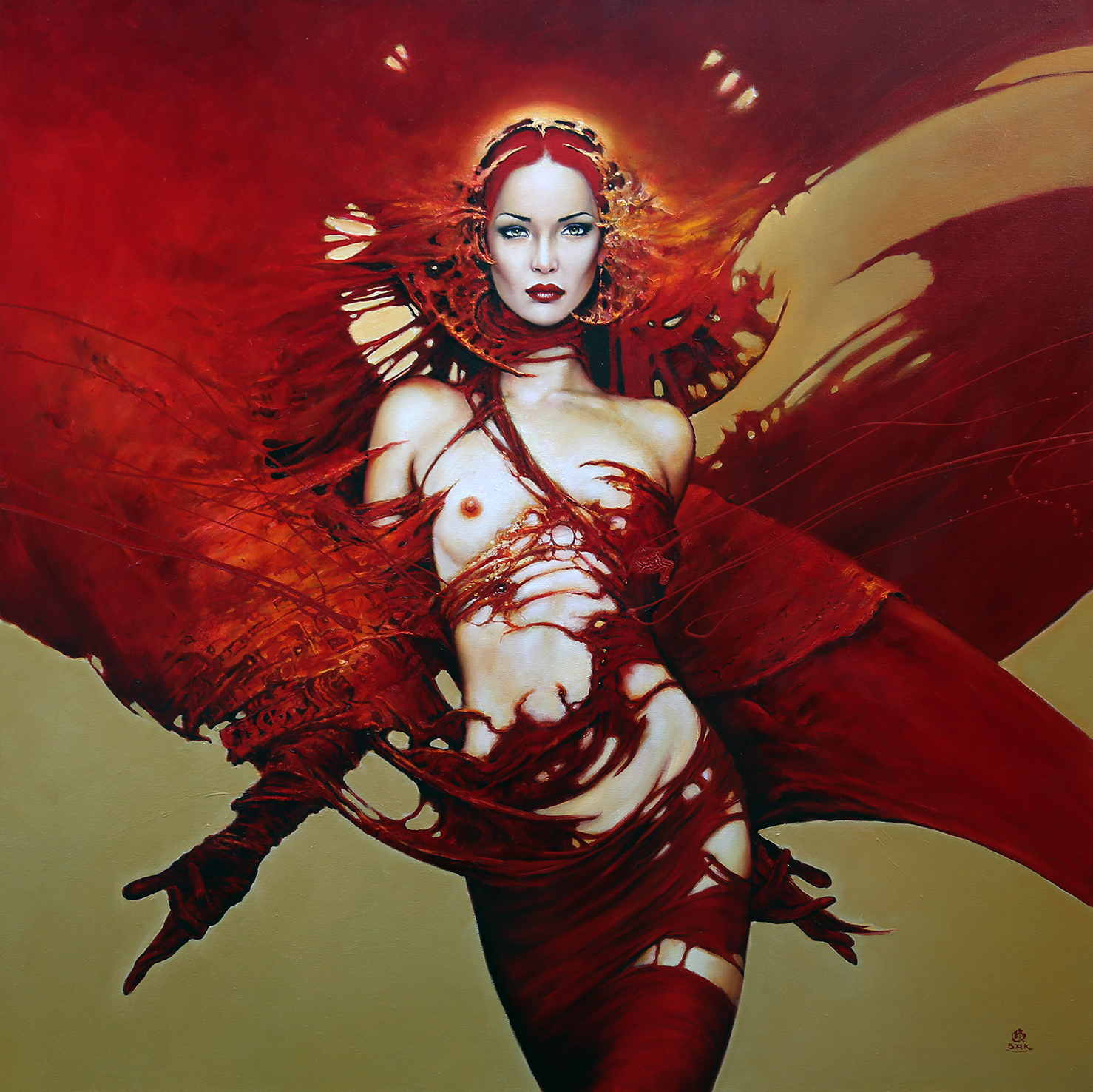 10. „KARNAWAŁ“, 50 x 100 cm, olej na płótnie, 2017 (cena aut; 20000 PLN)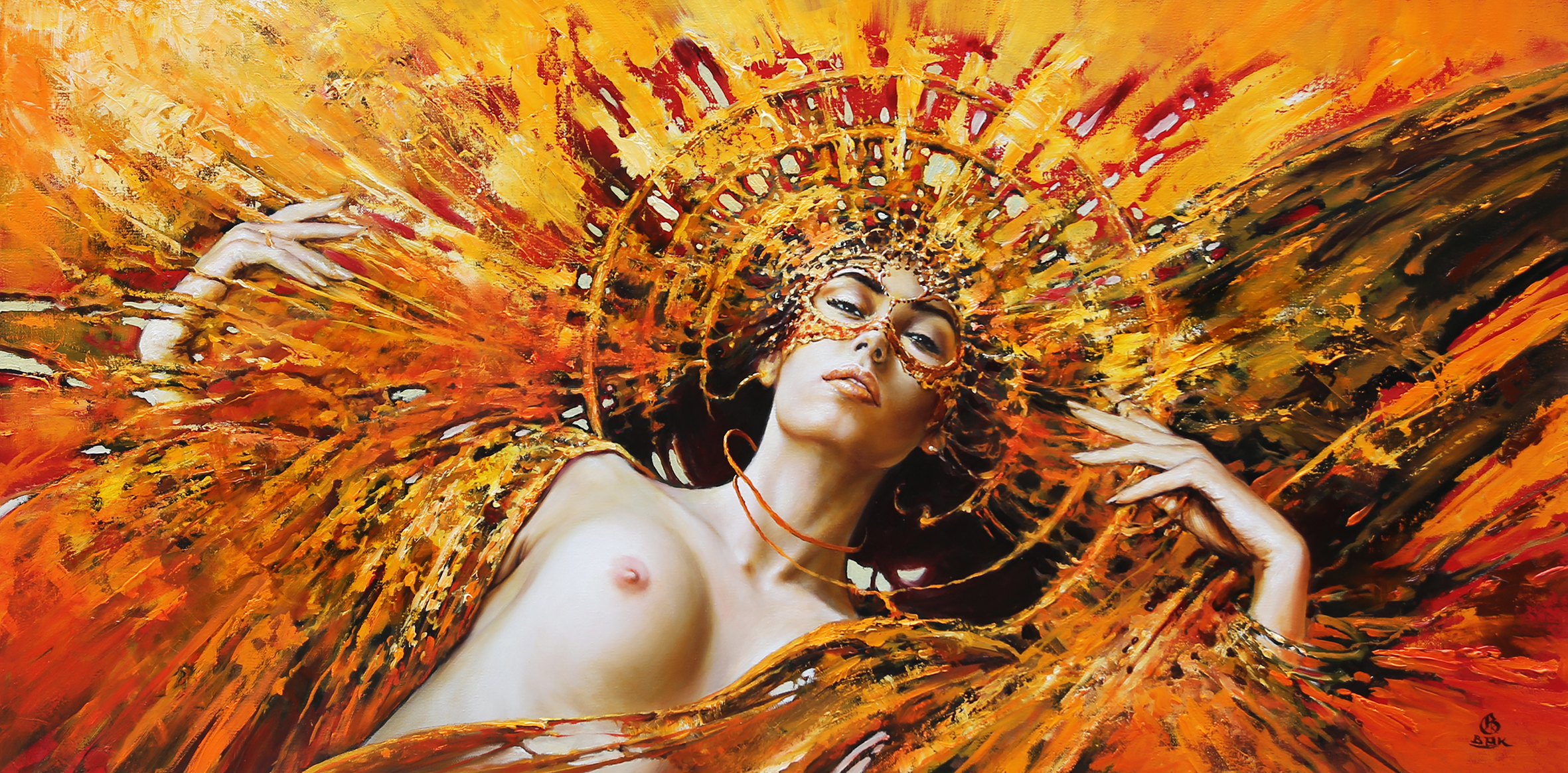 11.  „PORTRET D.B.“, olej na płótnie, 2017 (własność D.B.)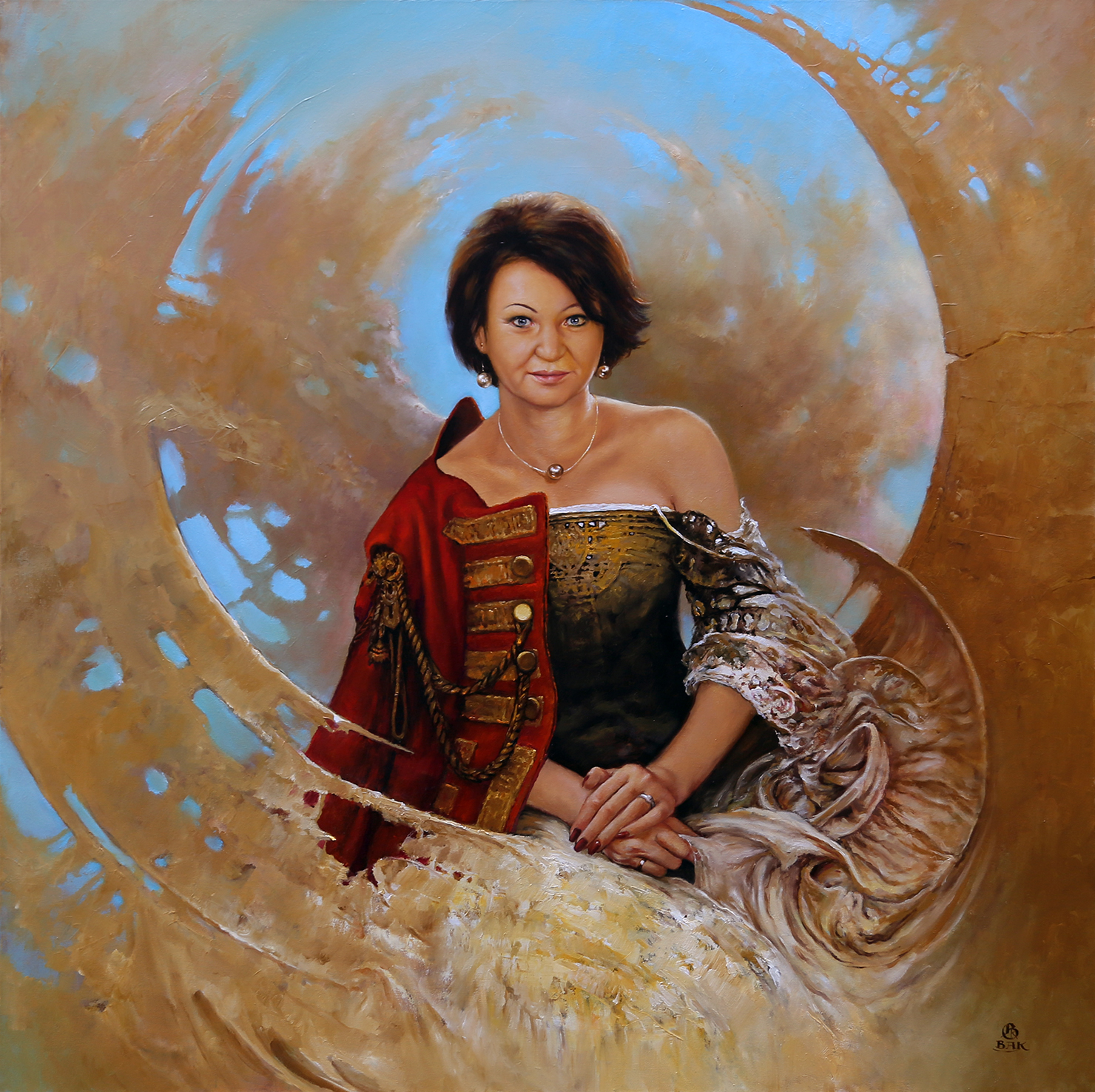 12. „KONIECZNOŚĆ I“ 40 x 80 cm, 0lej na płótnie. 2012 (własnośc K.B.)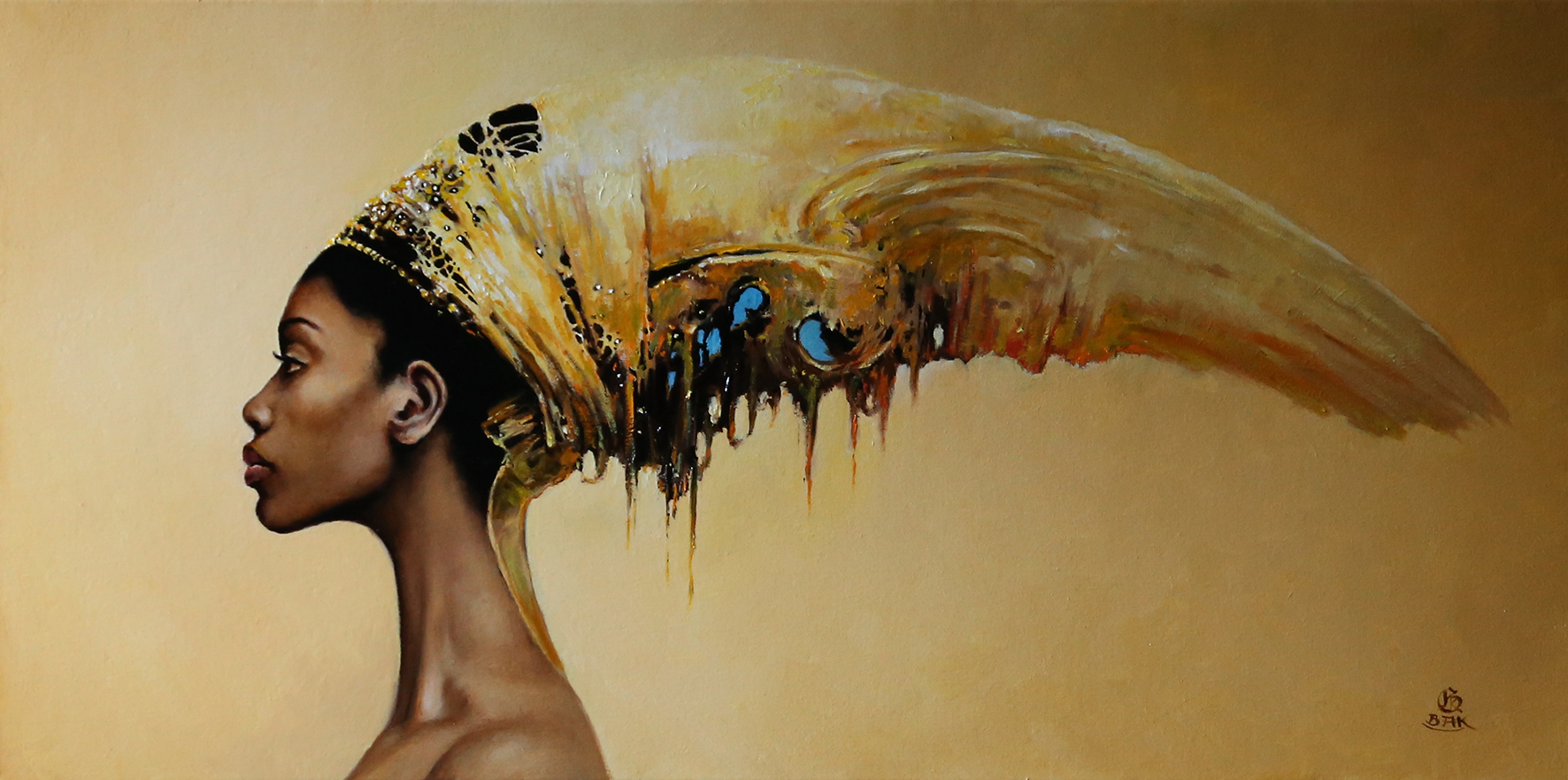 13. „POWROTNY REJS“, 50 x 100 cm, olej na płótnie, 2016 (własność prywatna)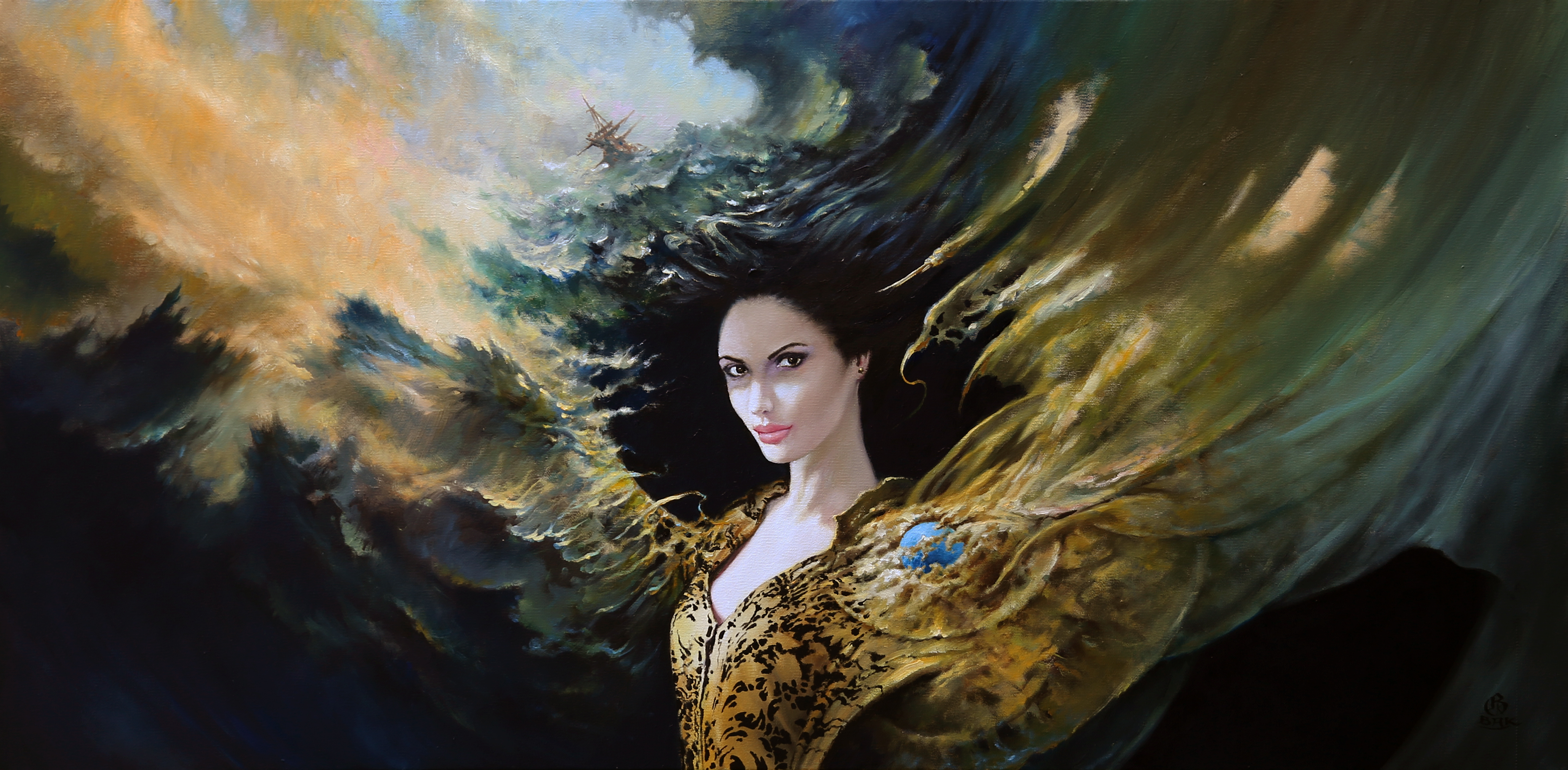 14. „PORTRET G.H.“ 100 x 100 cm, olej na płótnie, 2016 (własność G.H.)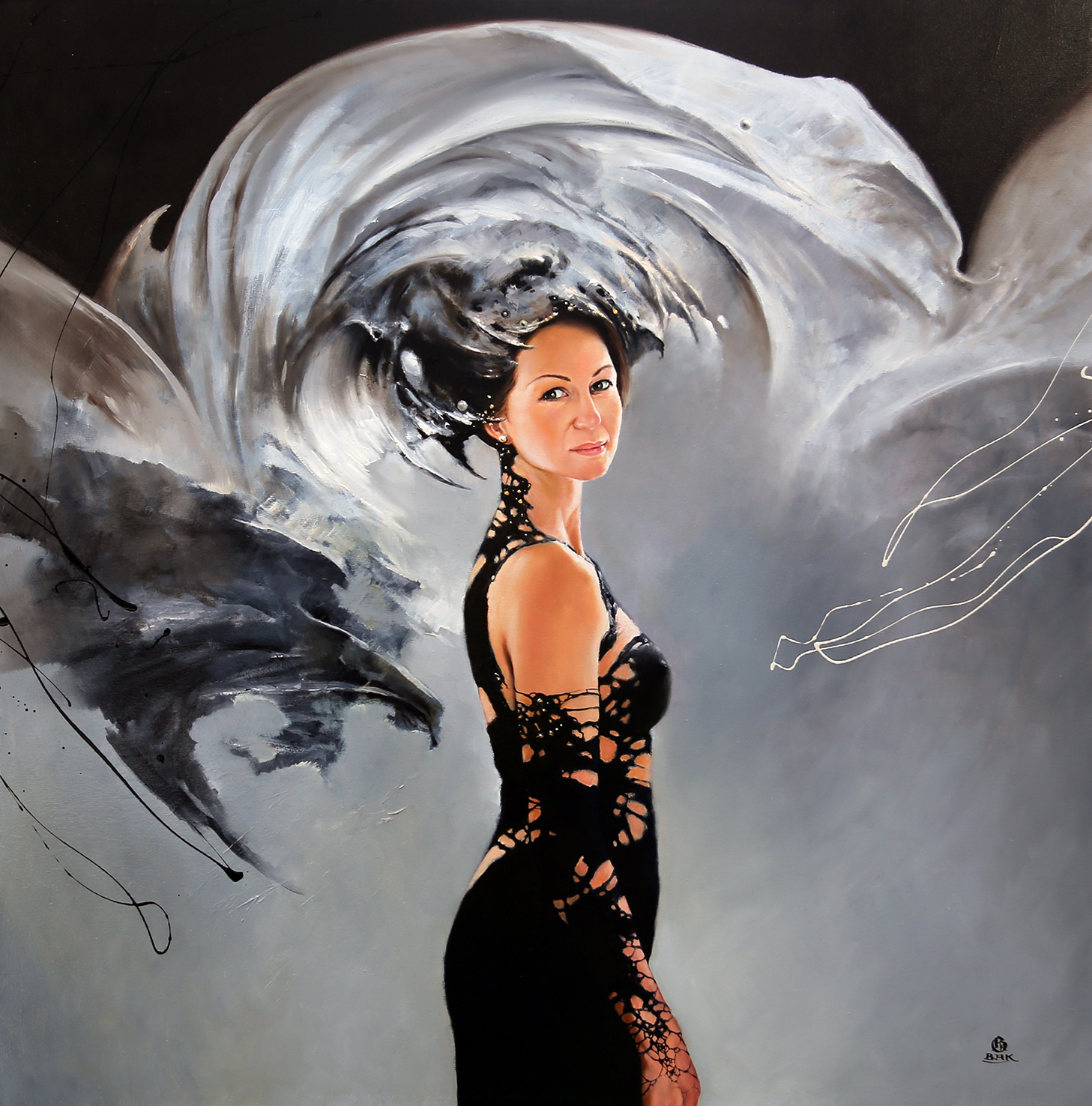 15. „EFEKT MOTYLA“ 50 x 70 cm, olej na płótnie, 2017  (ceba autorska 15 000 PLN)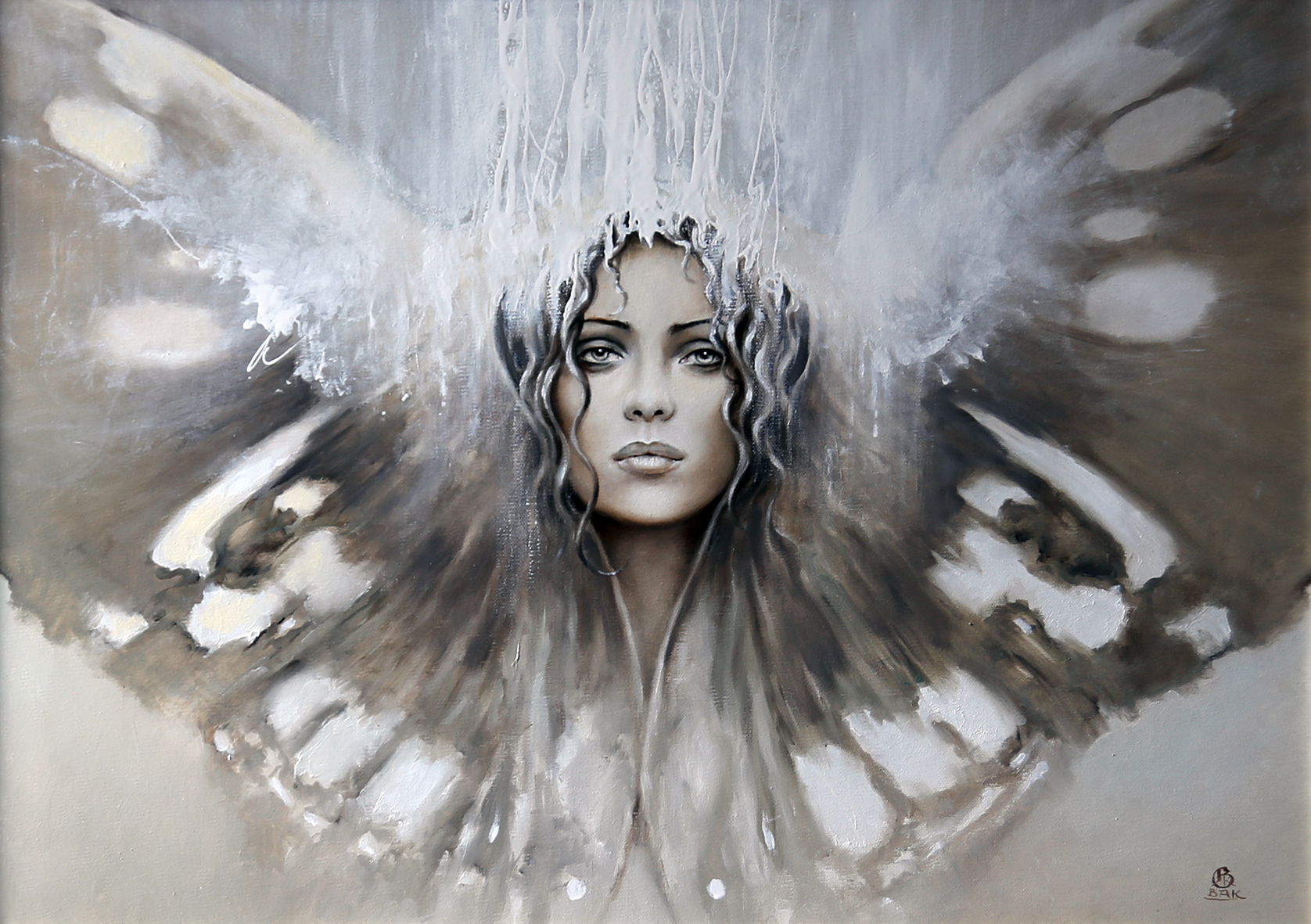 16. „ZŁOTY ŚWIT II“, 60 x 60 cm, olej na płótnie, 2016 (cena autorska 18 000 PLN)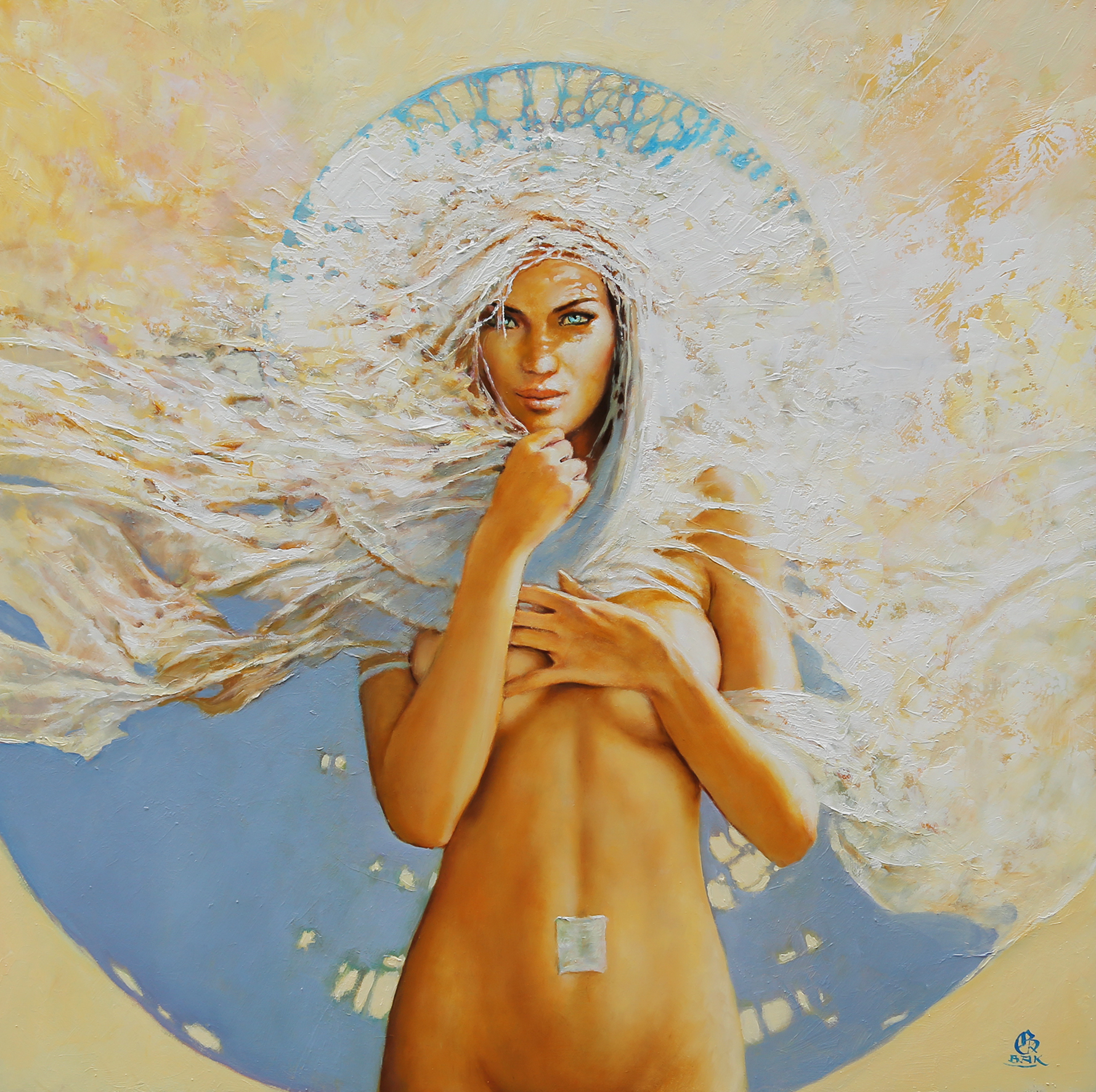 17. „ZŁOTY ŚWIT III“,  60 x 50 cm, olej na płycie, 2016 (cena autorska 15 000 PLN)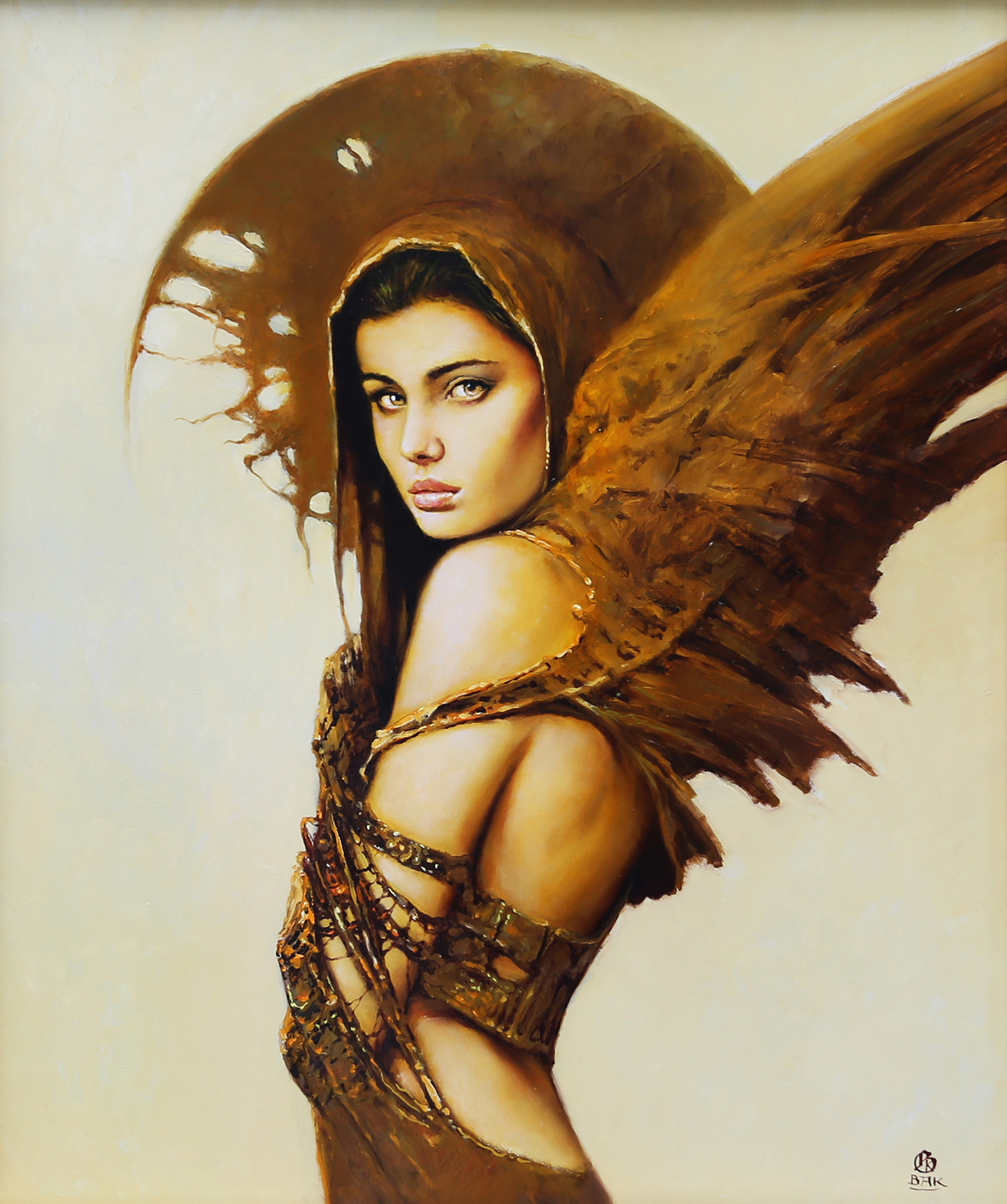 18.  „WOMAN IN TIME“, 100 x 150 cm, olej na płótnie, 2017  (cena aut; 45000 PLN)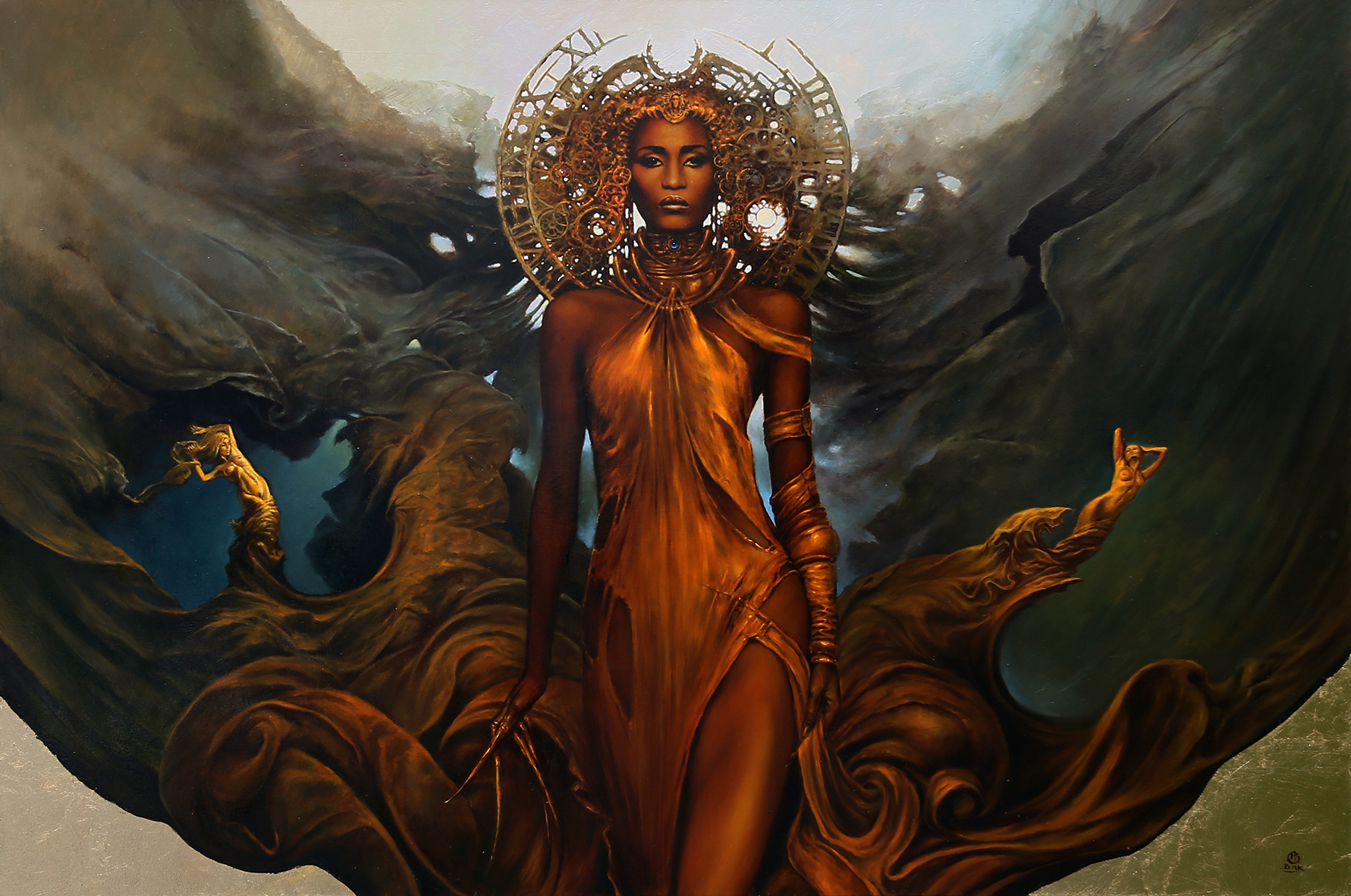 19. „WYBÓR“, 70 x 70 cm, olej na płótnie, 2016 (własnośc autora)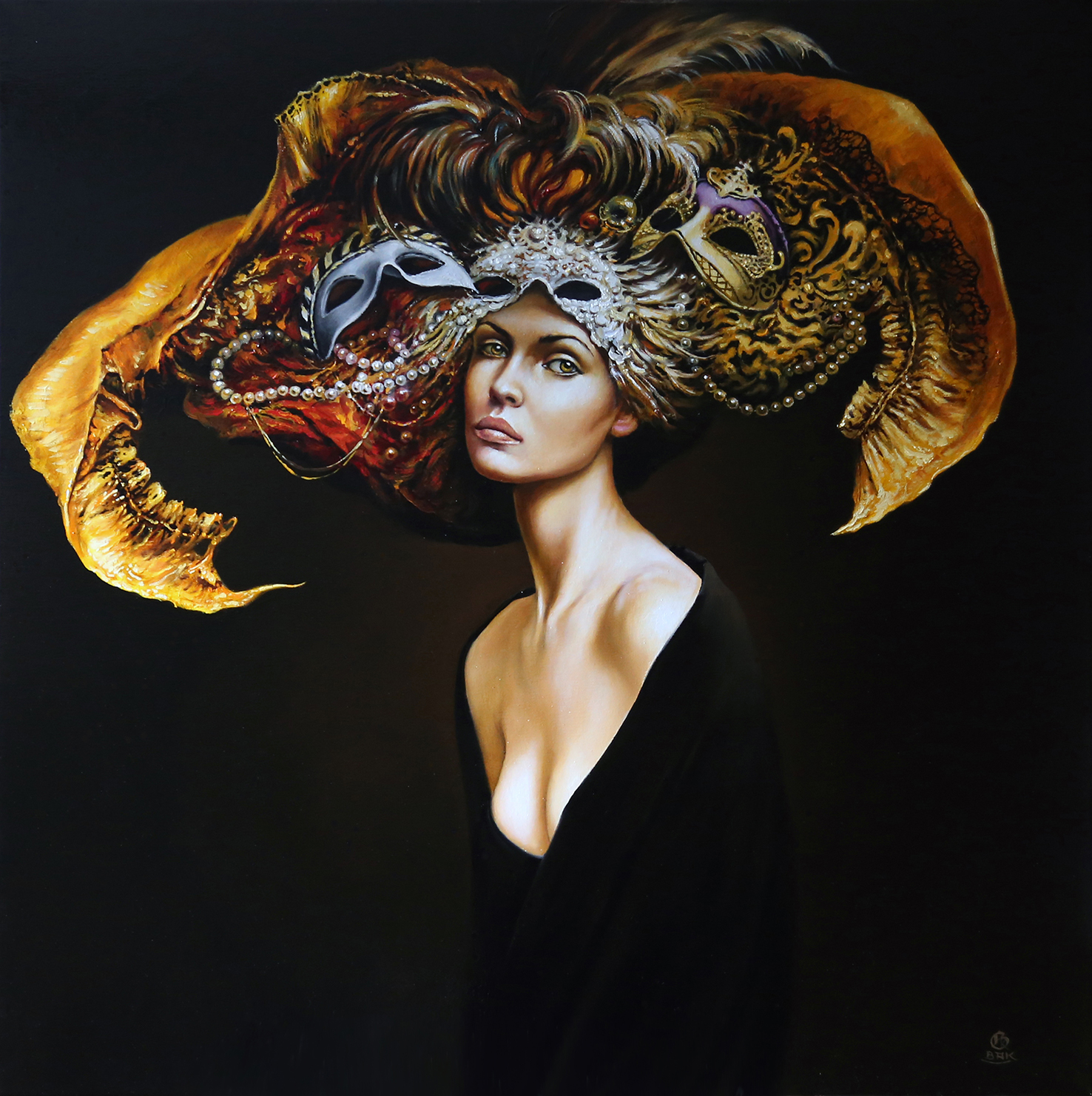 20. „ZAGUBIONE ZMYSŁY“,  40 x 50 cm, olej na płótnie, 2016 (własność prywatna)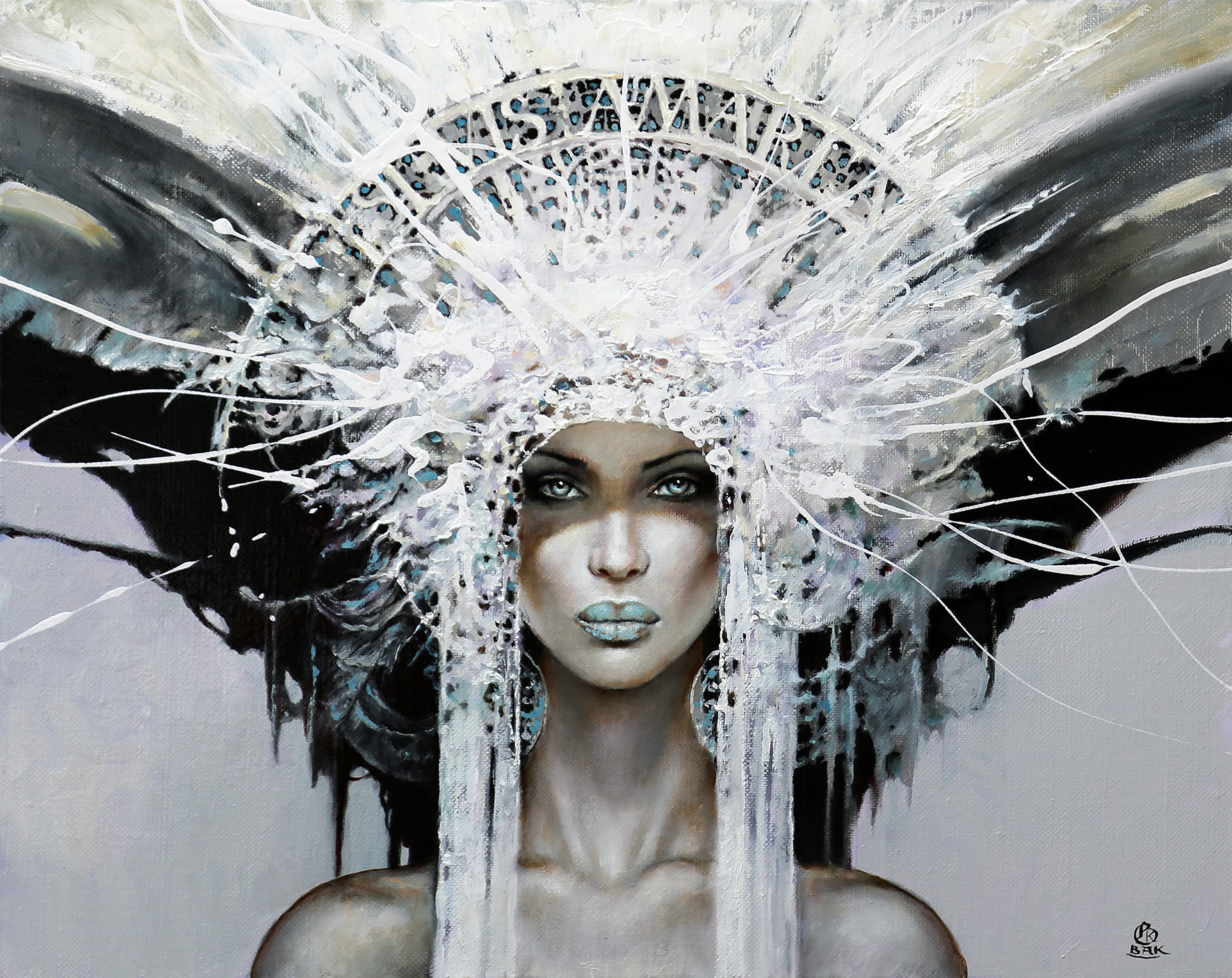 